Муниципальное общеобразовательное учреждение«Гимназия №44 г. Твери»г. Тверь, Октябрьский пр-т, д. 57ПРИКАЗ30.06.2017 год                                                                                                                     № 69О зачислении учащихся в  10-е классы гимназииВ соответствии с Положением МОУ «Гимназия № 44 г.Твери» «О порядке организации индивидуального отбора учащихся в 10-е классы гимназии, в группы профильного и углубленного изучения предметов» и на основании Протокола работы комиссии по индивидуальному отбору и составленного рейтинга достижений учащихся для зачисления в 10-е классы гимназии от 30.06.2017 года,ПРИКАЗЫВАЮ:  Скомплектовать на 2017-2018 учебный год три десятых класса в следующем составе учащихся: 10 А класс:10 Б класс:10В класс:2. Утвердить следующее количество групп  профильного и углубленного изучения предметов:Математика - 2 группы (44 человека);Информатика – 1 группа (13 человек);Обществознание – 2 группы (38 человек);Экономика – 1 группа (18 человек);Право – 1 группа (20 человек);История – 1 группа (10 человек);Английский язык – 2 группы (30 человек);Биология – 1 группа (10 человек);Физика – 1 группа (19 человек);Химия – 1 группа (10 человек);Литература – 1 группа (10 человек).3. Васильевой Т.Г., заместителю директора по УВР,  вывесить результаты на сайте гимназии и информационном стенде до 07.07.2017 года.4. Контроль  над  исполнением приказа оставляю за собой.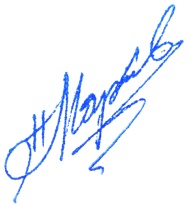 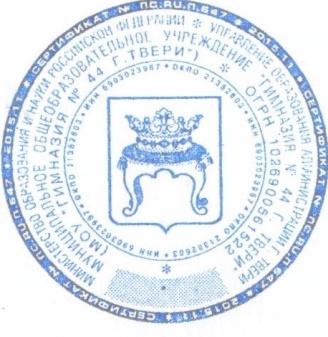                Директор                                                                           Н.С.МарковАлексеева Татьяна ДмитриевнаАртемова Дарья ОлеговнаБудникова Ольга ДмитриевнаБалаева Култач Аждар кызыВласова Анастасия АлександровнаВалиев Алы Рамиз7.  Воронова Алена АлександровнаВасильева Валентина СергеевнаГаран Артем СергеевичГригорян Милена АртуровнаГрицаенко Виктория СвятославовнаЖулёв Артем Дмитриевич13. Заманова Шафаг Хейят кызыИванов Данила АлексеевичИванова Милена АлександровнаИльина Маргарита СергеевнаКлещева Мария КонстантиновнаКнязева Анастасия ВладимировнаКольцов Павел Александрович20. Максимов Никита Сергеевич21. Михайлова Юлия Павловна22. Насибов Рустам Ризванович 23. Пикалёва Екатерина Сергеевна24. Прачкина Кристина Игоревна25. Самусенко Андрей Юрьевич26. Смирнов Даниил Андреевич27. Степкина Надежда Юрьевна28. Сюльдина Ольга Алексеевна29. Турчанов Матвей Анатольевич30. Филиппов Павел АрменовичАндреев Георгий АлександровичАнтонюк Даниил АлександровичБайрамова Анита Рафаиловна Бойкова Анастасия ДмитриевнаБыкова Диана АлександровнаВоробьев Артем ВладимировичДятлова Полина СергеевнаДзитовецкая Софья ИгоревнаЕрсанова Алина СергеевнаЖелнов Владислав АлександровичИванова Полина ПавловнаКотикова Алена ЮрьевнаКузнецова Дарина АлександровнаКудрявцев Павел ВладимировичМаркарян Диана ГарниковнаНечаева Полина АндреевнаНоздреватых Дарья ОлеговнаОгородников Герман ИвановичПисаренко Виталий ВитальевичПодковыров Владислав ВладиславовичРодин Алексей МихайловичРожнова Ольга АнатольевнаСмирнов Тимофей СергеевичСидорова Алина ВадимовнаТавруев Иван СергеевичТурчак Майя ВладимировнаФедоров Ефим КонстантиновичЯрусова Анна ОлеговнаАсланова Заира ЗамировнаБеляев Максим Дмитриевич Бойков Антон СергеевичБойкова Анна АртемьеваБелова Дарья ВладленовнаБескаравайный Андрей ДенисовичВарыхалова Анна АлексеевнаГусева Анна СергеевнаГусева Елизавета ВикторовнаЖижин Денис СергеевичЖукова Виктория ИгоревнаИванов Дмитрий АлександровичИльин Максим АлександровичКрылова Элина РомановнаЛоос Владислав ВитальевичМухортова Валерия ДмитриевнаНазарьин Семен СергеевичОрлова Дарья ВладимировнаПокровский Георгий АлексеевичСевастьянова Мария ДмитриевнаСелезнев Александр ИгоревичТориккина Анастасия ОлеговнаФролова Анастасия АлексеевнаХирк Мария СаибовнаЧерникова Ксения АлексеевнаШепелев Глеб АндреевичШубин Павел СергеевичЩербатых Максим СергеевичЯблоков Антон Вячеславович